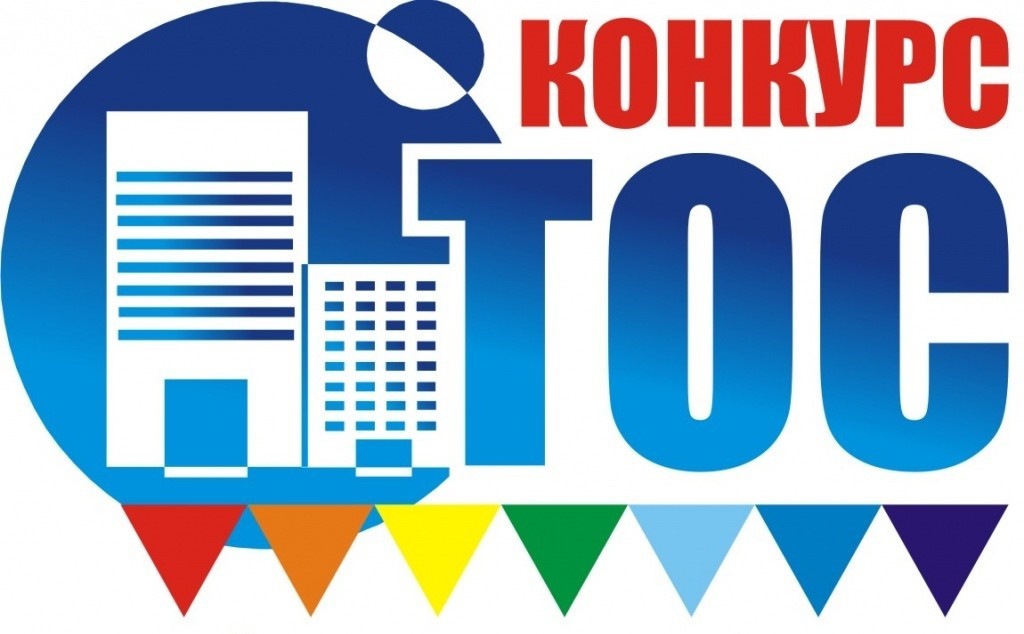 Собрание депутатов  и администрация МО г. Советск Щекинского района поздравляют ТОС «Феникс», председателем которого является Шереметьева Галина Григорьевна с победой в областном конкурсе видеороликов «ТОС – трудности осилим сообща» в номинации «Лучший видеоролик о деятельности ТОС городского поселения»!!! ТОС «Феникс», заняв первое место, обошел ТОС «Сельхозтехника» МО рабочий поселок Одоев Одоевского района и ТОС МО город Кимовск Кимовского района «Микрорайон «КРЭМЗ».В представленном на конкурс видеоролике председатель ТОС «Феникс» Шереметьева Галина Григорьевна рассказала о создании территориального общественного самоуправления, его деятельности, мероприятиях, которые они организуют. Так, Галина Григорьевна поделилась фрагментами и фотографиями Дома культуры в г.Советск, фасад которого был отремонтирован по заявке ТОСа, продемонстрировала кадры занятия жителей скандинавской ходьбой и босохождением по созданной ТОСом «Тропе здоровья», рассказала об участии в областном и районном конкурсах ТОСов, а также поделилась планами по благоустройству сквера «СемьЯ» в городе. Видеоработа ТОС «Феникс» была по достоинству оценена жюри конкурса, за что и получила заслуженное первое место!!!